ПРИЈАВА по оглас за унапредувањеПРИЈАВА по оглас за унапредувањеПОДАТОЦИ ЗА ОГЛАСОТ за унапредувањеПОДАТОЦИ ЗА ОГЛАСОТ за унапредувањеБрој на оглас: 3/2024Реден број на работно/и  место/а 
во огласот за кое/и се пријавувате:1. Возач на товарно возило - КДР0305Б02079 Одделение за експлоатација на возен парк во Сектор за Механизација  ЛИЧНИ ПОДАТОЦИ ( податоци од лична карта )ЛИЧНИ ПОДАТОЦИ ( податоци од лична карта )Име и презиме:Датум и место на раѓање:Пол:    М      Ж        *означете со ХЕМБГ:Националност Адреса на живеење:
*внесете улица, број и местоКОНТАКТ ПОДАТОЦИ КОНТАКТ ПОДАТОЦИ Телефон:е-пошта:Доказ за општа здравствена  способностПоседува: ДА             НЕ   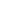 Доказ дека со правосилна судска пресуда да не му е изречена казна забрана за вршење на професија, дејност или должност  Поседува: ДА                   НЕ ПОСЕБНИ УСЛОВИПОСЕБНИ УСЛОВИСтепен на образование: IV      VI      VII/1     VII/2     VIII      *означете со ХВид на образование:- образовна институција-насокаБрој на диплома и датум на дипломирање:Држава на завршување на образованието:Просечна оцена:  Датум и број на документот за нострификација на диплома стекната во странство:Работно искуство во струката: години и  месециВработување во ЈП НИСКОГРАДБА ОХРИД- Охрид- датум на вработување- работно местоКон пријавата доставувам:Изјавувам под морална, материјална и кривична одговорност, дека податоците наведени во пријавата за вработување се веродостојни и дека на барање на јавното претпријатие ќе доставам докази, во оригинал или копија заверена кај нотар.Изјавувам под морална, материјална и кривична одговорност, дека податоците наведени во пријавата за вработување се веродостојни и дека на барање на јавното претпријатие ќе доставам докази, во оригинал или копија заверена кај нотар.Доколку во пријавата се пополнети податоците за e-mail адреса или/и мобилен телефон се согласувам сите известувања во врска со огласот да ги добивам на доставената e-mail адреса или преку SMS порака на доставениот мобилен телефон. Кандидатот кој внел лажни податоци во пријавата се дисквалификува од натамошната постапка.Доколку во пријавата се пополнети податоците за e-mail адреса или/и мобилен телефон се согласувам сите известувања во врска со огласот да ги добивам на доставената e-mail адреса или преку SMS порака на доставениот мобилен телефон. Кандидатот кој внел лажни податоци во пријавата се дисквалификува од натамошната постапка.Датум на пријавување:Потпис на кандидатот: